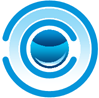 ATS 417Timeplan – Personløftere A, B og C08.15- 09.00Grunnleggende HMSIntroduksjon 09.00-09.15Pause09.15-10.30Ulykker med personløftereKonstruksjon og virkemåte10.30-10.45Pause10.45-12.00Kjøring og stabilitet12.00-12.30Pause12.30-13.30Sikkert arbeid Forflytning på vei13.30-13.45Pause13.45-14.30VindKontroll og vedlikehold14.30-14.45Pause14.45-15.30Skriftlig teoretisk prøve 15.30-16.30Praktisk øvelse 